   УКРАЇНА     ЧЕРНІГІВСЬКА МІСЬКА РАДАВИКОНАВЧИЙ КОМІТЕТ  Р І Ш Е Н Н Я6 квітня 2017 року                      м. Чернігів                                     № 151Про надання  згоди на списаннятранспортного засобуВідповідно до підпункту 1 пункту «а» статті 29 Закону України  «Про місцеве самоврядування в Україні», Положення про порядок відчуження, списання, передачі основних засобів, що є комунальною власністю територіальної громади м. Чернігова, затвердженого рішенням міської ради від 26 червня 2012 року (22 сесія 6 скликання) зі змінами та доповненнями, та беручи до уваги витяг з протоколу №5 засідання робочої групи з питань доцільності списання майна комунальної власності територіальної громади м. Чернігова від 29 березня 2017 року, виконавчий комітет міської ради вирішив:	1.	Надати дозвіл на списання комунальному підприємству «Зеленбуд» Чернігівської міської ради (Старіков Р.М.) трактора колісного МТЗ – 80, 1983 року випуску, державний номерний знак 24-99 УУ, номер двигуна 609486, інвентарний номер №83, балансова вартість 15 712,32 грн., залишкова вартість 0,00 грн.	2. 	Контроль за виконанням цього рішення покласти на заступника міського голови Черненка А.В. Міський голова                                                                            В. А. АтрошенкоСекретар міської ради 						             В. Е. Бистров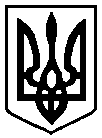 